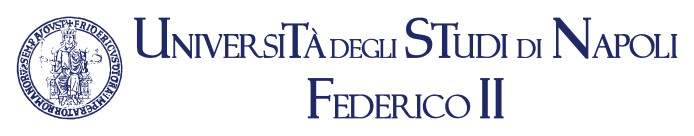 Corso di Laurea in Fisiopatologia Cardiocircolatoria e Perfusione CardiovascolareOrario delle Lezioni e Tirocinio     a.a. 2019/2020   III Anno II SemestreInizio corsi e Tirocinio: 09 marzo 2019 – Fine corsi e Tirocinio:  5 giugno 2019 - Auletta D Edif. 2Riepilogo Insegnamenti per il III Anno II SemestreFISIOPATOLOGIA CARDIOVASCOLARE 5 (ESAME)(Presidente Commissione: Prof. De Amicis Vincenzo)Malattie Apparato Cardiovascolare (Prof. Perrone Filardi Pasquale, Gargiulo Paola)Chirurgia Cardiaca (giovedi) (Prof. De Amicis Vincenzo)Chirurgia Cardiaca (venerdi) (Prof. Pilato Emanuele)Chirurgia Cardiaca (giovedi/venerdi) (Prof. De Feo Marisa)Chirurgia Generale (Prof. Sodo Maurizio)Chirurgia Pediatrica (Prof. Esposito Ciro)Scienze tecniche mediche applicate (Prof. Guido Iaccarino)LABORATORIO PROFESSIONALIZZANTE  (Pisco Paola) (Pres. V. De Amicis ATTIVITA A SCELTA DELLO STUDENTE  (Prof. Notarnicola Alessandra)(Pres. V. De Amicis)TIROCINIO:  Gallucci Carmela, Cerreto Felice, Ruffo IlariaOrarioLunedì 09.03Martedì 10.03Mercoledì 11.03Giovedì 12.03Venerdì 13.038.30-9.30Scienze Tecn. Med. Applic.   TirocinioTirocinioTirocinioChirurgiaCardiaca9.30-10.30Scienze Tecn. Med. Applic.   TirocinioTirocinioTirocinioChirurgiaCardiaca10.30-11.30Tirocinio   TirocinioTirocinioTirocinioScienze Tecn.Med. Applic.11.30-12.30Tirocinio   TirocinioTirocinioTirocinioScienze Tecn.Med. Applic.13.00-14.00Laboratorio Professional.Mal. App.Cardiovascol.Chirurgia PediatricaChirurgiaCardiaca       Tirocinio14.00-15.00Laboratorio Professional.Mal. App.Cardiovascol.Chirurgia PediatricaChirurgiaCardiaca       Tirocinio15.00-16.00TirocinioAttività   Studente IIAttività   Studente IIChirurgiaGenerale       Tirocinio16.00-17.00TirocinioAttività   Studente IIAttività   Studente IIChirurgiaGenerale       TirocinioOrarioLunedì 16.03Martedì 17.03Mercoledì 18.03Giovedì 19.03Venerdì 20.038.30-9.30Scienze Tecn. Med. Applic.                TirocinioTirocinio     Tirocinio        Chirurgia     Cardiaca9.30-10.30Scienze Tecn. Med. Applic.                TirocinioTirocinio     Tirocinio        Chirurgia     Cardiaca10.30-11.30Tirocinio                TirocinioTirocinio     TirocinioScienze Tecn. Med. Applic.11.30-12.30Tirocinio                TirocinioTirocinio     TirocinioScienze Tecn. Med. Applic.13.00-14.00Laboratorio Professional.Mal. App.Cardiovascol.Chirurgia PediatricaChirurgia       Cardiaca       Tirocinio14.00-15.00Laboratorio Professional.Mal. App.Cardiovascol.Chirurgia PediatricaChirurgia       Cardiaca       Tirocinio15.00-16.00Tirocinio     Attività   Studente IIAttività   Studente IIChirurgia        Generale       Tirocinio16.00-17.00Tirocinio     Attività   Studente IIAttività   Studente IIChirurgia        Generale       TirocinioOrarioLunedì 23.03Martedì 24.03Mercoledì 25.03Giovedì 26.03Venerdì 27.038.30-9.30  Scienze Tecn.   Med. Applic.       Tirocinio      TirocinioTirocinio      ChirurgiaCardiaca9.30-10.30  Scienze Tecn.   Med. Applic.       Tirocinio      TirocinioTirocinio      ChirurgiaCardiaca10.30-11.30   Tirocinio       Tirocinio      TirocinioTirocinioScienze Tecn. Med. Applic.11.30-12.30   Tirocinio       Tirocinio      TirocinioTirocinioScienze Tecn. Med. Applic.13.00-14.00Laboratorio   Professional.Mal. App.    Cardiovascol      Chirurgia              PediatricaChirurgiaCardiacaTirocinio14.00-15.00Laboratorio   Professional.Mal. App.    Cardiovascol      Chirurgia              PediatricaChirurgiaCardiacaTirocinio15.00-16.00Tirocinio     Attività   Studente II   Attività   Studente IIChirurgiaGeneraleTirocinio16.00-17.00Tirocinio     Attività   Studente II   Attività   Studente IIChirurgiaGeneraleTirocinioOrarioLunedì 30.03Martedì 31.03Mercoledì 01.04Giovedì 02.04Venerdì 03.048.30-9.30Scienze Tecn. Med. Applic.TirocinioTirocinioTirocinioChirurgia Cardiaca9.30-10.30Scienze Tecn. Med. Applic.TirocinioTirocinioTirocinioChirurgia Cardiaca10.30-11.30      Chirurgia    GeneraleTirocinioTirocinioTirocinioScienze Tecn.Med. Applic.11.30-12.30      Chirurgia    GeneraleTirocinioTirocinioTirocinioScienze Tecn.Med. Applic.13.00-14.00TirocinioMal. App.Cardiovascol     Chirurgia  Pediatrica  ChirurgiaCardiaca       Tirocinio14.00-15.00TirocinioMal. App.Cardiovascol     Chirurgia  Pediatrica  ChirurgiaCardiaca       Tirocinio15.00-16.00TirocinioAttività   Studente IIAttività   Studente IIChirurgiaGenerale       Tirocinio16.00-17.00TirocinioAttività   Studente IIAttività   Studente IIChirurgiaGenerale       TirocinioOrarioLunedì 06.04Martedì 07.04Mercoledì 8.04Giovedì 09.04Venerdì 10.048.30-9.30Scienze Tecn. Med. Applic.TirocinioTirocinio9.30-10.30Scienze Tecn. Med. Applic.TirocinioTirocinio10.30-11.30    TirocinioTirocinioTirocinio11.30-12.30    TirocinioTirocinioTirocinioFESTAFESTA13.00-14.00Laboratorio Professional.Mal. App.Cardiovascol..Chirurgia Pediatrica14.00-15.00Laboratorio Professional.Mal. App.Cardiovascol..Chirurgia Pediatrica15.00-16.00TirocinioAttività   Studente IIAttivitàStudente II16.00-17.00TirocinioAttività   Studente IIAttivitàStudente IIOrarioLunedì 13.04Martedì 14.04Mercoledì 15.04Giovedì 16.04Venerdì 17.048.30-9.30TirocinioChirurgiaCardiaca9.30-10.30TirocinioChirurgiaCardiaca10.30-11.30TirocinioScienze Tecn.Med. Applic.11.30-12.30TirocinioScienze Tecn.Med. Applic.   FESTAFESTAFESTA13.00-14.00ChirurgiaCardiaca       Tirocinio14.00-15.00ChirurgiaCardiaca       Tirocinio15.00-16.00ChirurgiaGenerale       Tirocinio16.00-17.00ChirurgiaGenerale       TirocinioOrarioLunedì 20.04Martedì 21.04Mercoledì 22.04Giovedì 23.04Venerdì 24.048.30-9.30Scienze Tecn. Med. Applic.TirocinioTirocinioChirurgiaCardiaca9.30-10.30Scienze Tecn. Med. Applic.TirocinioTirocinioChirurgiaCardiaca10.30-11.30TirocinioTirocinioTirocinioScienze Tecn. Med. Applic.11.30-12.30TirocinioTirocinioTirocinioScienze Tecn. Med. Applic.13.00-14.00Laboratorio Professional.Mal. App.Cardiovascol.Chirurgia PediatricaChirurgiaCardiacaTirocinio14.00-15.00Laboratorio Professional.Mal. App.Cardiovascol.Chirurgia PediatricaChirurgiaCardiacaTirocinio15.00-16.00TirocinioAttività   Studente IIAttivitàStudente IIChirurgiaGeneraleTirocinio16.00-17.00TirocinioAttività   Studente IIAttivitàStudente IIChirurgiaGeneraleTirocinioOrarioLunedì 27.04Martedì 28.04Mercoledì 29.04Giovedì 30.04Venerdì 01.058.30-9.30    TirocinioTirocinioTirocinioTirocinio9.30-10.30    TirocinioTirocinioTirocinioTirocinio10.30-11.30ChirurgiaGeneraleTirocinioTirocinioTirocinio11.30-12.30ChirurgiaGeneraleTirocinioTirocinioTirocinioFESTA13.00-14.00Laboratorio Professional.TirocinioTirocinioChirurgiaCardiaca14.00-15.00Laboratorio Professional.TirocinioTirocinioChirurgiaCardiaca15.00-16.00TirocinioAttività   Studente IIAttività   Studente IIChirurgiaGenerale16.00-17.00TirocinioAttività   Studente IIAttività   Studente IIChirurgiaGeneraleOrarioLunedì 04.05Martedì 05.05Mercoledì 06.05Giovedì 07.05Venerdì 08.058.30-9.30TirocinioTirocinioTirocinioTirocinioChirurgia     Cardiaca9.30-10.30TirocinioTirocinioTirocinioTirocinioChirurgia     Cardiaca10.30-11.30ChirurgiaGeneraleTirocinioTirocinioTirocinioTirocinio11.30-12.30ChirurgiaGeneraleTirocinioTirocinioTirocinioTirocinio13.00-14.00Laboratorio Professional.Tirocinio     TirocinioTirocinioChirurgiaCardiacaTirocinio14.00-15.00Laboratorio Professional.Tirocinio     TirocinioTirocinioChirurgiaCardiacaTirocinio15.00-16.00TirocinioAttività   Studente IIAttività   Studente IIChirurgiaGeneraleTirocinio16.00-17.00TirocinioAttività   Studente IIAttività   Studente IIChirurgiaGeneraleTirocinioOrarioLunedì 11.05Martedì 12.05Mercoledì 13.05Giovedì  14.05Venerdì 15.058.30-9.30Tirocinio        TirocinioTirocinioTirocinioChirurgiaCardiaca9.30-10.30Tirocinio        TirocinioTirocinioTirocinioChirurgiaCardiaca10.30-11.30Tirocinio        TirocinioTirocinioTirocinioTirocinio11.30-12.30Tirocinio        TirocinioTirocinioTirocinioTirocinio13.00-14.00TirocinioTirocinioTirocinio        ChirurgiaCardiacaTirocinio14.00-15.00TirocinioTirocinioTirocinio        ChirurgiaCardiacaTirocinio15.00-16.00TirocinioTirocinioTirocinioChirurgiaGeneraleTirocinio16.00-17.00TirocinioTirocinioTirocinioChirurgiaGeneraleTirocinioOrarioLunedì 18.05Martedì 19.05Mercoledì 20.05Giovedì 21.05Venerdì 22.058.30-9.30TirocinioTirocinioTirocinioTirocinioChirurgiaCardiaca9.30-10.30TirocinioTirocinioTirocinioTirocinioChirurgiaCardiaca10.30-11.30TirocinioTirocinioTirocinioTirocinio11.30-12.30TirocinioTirocinioTirocinioTirocinio13.00-14.00TirocinioTirocinioTirocinioTirocinioTirocinio14.00-15.00TirocinioTirocinioTirocinioTirocinioTirocinio15.00-16.00TirocinioTirocinioTirocinioTirocinioTirocinio16.00-17.00TirocinioTirocinioTirocinioTirocinioTirocinioOrarioLunedì 25.05Martedì 26.05Mercoledì 27.05Giovedì 28.05Venerdì 29.058.30-9.30TirocinioTirocinioTirocinio    TirocinioFESTATirocinio9.30-10.30TirocinioTirocinioTirocinio    TirocinioFESTATirocinio10.30-11.30TirocinioTirocinioTirocinio    TirocinioFESTATirocinio11.30-12.30TirocinioTirocinioTirocinio    TirocinioFESTATirocinio13.00-14.00TirocinioTirocinioTirocinio    TirocinioTirocinio14.00-15.00TirocinioTirocinioTirocinio    TirocinioTirocinio15.00-16.00TirocinioTirocinioTirocinio    TirocinioTirocinio16.00-17.00TirocinioTirocinioTirocinio    TirocinioTirocinioOrarioLunedì 01.06Martedì 02.06Mercoledì 03.06Giovedì 04.06Venerdì 05.068.30-9.30TirocinioTirocinioTirocinioTirocinio9.30-10.30TirocinioTirocinioTirocinioTirocinio10.30-11.30TirocinioTirocinioTirocinioTirocinio11.30-12.30TirocinioTirocinioTirocinioTirocinioFESTA13.00-14.00TirocinioTirocinioTirocinioTirocinio14.00-15.00TirocinioTirocinioTirocinioTirocinio15.00-16.00TirocinioTirocinioTirocinioTirocinio16.00-17.00TirocinioTirocinioTirocinioTirocinio